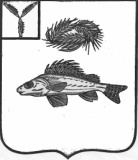 АДМИНИСТРАЦИЯ НОВОСЕЛЬСКОГО МУНИЦИПАЛЬНОГО ОБРАЗОВАНИЯ
ЕРШОВСКОГО РАЙОНА САРАТОВСКОЙ ОБЛАСТИПОСТАНОВЛЕНИЕот   06.03.2018 года 	              №10Об утверждении «Технического задания на разработку инвестиционной программы  « Приведение качества питьевой воды в соответствии с установленными требованиями на территории Новосельского  муниципального образованияна 2018-2020 годов»В соответствии с письмом Управления Роспотребнадзора по Саратовской области от 31.01.2018 г. № 184, руководствуясь Федеральным законом от 07.12.2011 № 416-ФЗ «О водоснабжении и водоотведении»», Постановлением Правительства Российской Федерации от 29.07.2013 № 641 « Об инвестиционных и производственных программах организаций, осуществляющих деятельность в сфере водоснабжения и водоотведения»,Федеральным законом  от 30.12.2004 г. № 210-ФЗ « Об основах регулирования тарифов организации коммунального комплекса», руководствуясь Федеральным законом от 06.10.2003 № 131-ФЗ «Об  общих принципах организации местного самоуправления в Российской Федерации», постановлением администрации Новосельского МО от 03.07.2013 г. № 32 «Об утверждении схем водоснабжения и водоотведения на территории Новосельского МО», администрация Новосельского муниципального образования ПОСТАНОВЛЯЕТ:Утвердить «Технического задания на разработку инвестиционной программы по приведению качества питьевой воды  в соответствии с установленными требованиями на территории Новосельского муниципального образования на 2018-2020 годов» (Приложение № 1).Утвердить план мероприятий по приведению качества  питьевой   воды   в  соответствии  с установленными  требованиями   на  территории  Новосельского         муниципального образования Ершовского района Саратовской области на  2018-2020 годы  (Приложение № 2).Обнародовать настоящее постановление путем размещения на информационном стенде и разместить на официальном сайте администрации ЕМР в сети « Интернет»Контроль за исполнением постановления оставляю за собой.Настоящее постановление вступает в силу со дня его подписания. Приложение №1к постановлению администрацииНовосельского МО06.03.2018 г. № 10ТЕХНИЧЕСКОЕ ЗАДАНИЕразработку инвестиционной программы « Приведение качества питьевой воды в соответствии с установленными требованиями  на территории Новосельского МО на  2018-2020 годовОснование для разработки инвестиционной программы и нормативно-правовой базы.Основанием для разработки инвестиционной программы приведения качества питьевой воды в соответствии с установленными требованиями на территории Новосельского МО на  2018-2020 годы (далее – инвестиционная программа) является: Федеральный закон от 30 декабря 2004 года № 210-ФЗ «Об основах регулирования тарифов организаций коммунального комплекса»;Федеральный закон от 07 декабря 2011 года № 416-ФЗ «О водоснабжении и водоотведении»;Приказ Министерства регионального развития Российской Федерации от 10.10.2007 года № 100 «Об утверждении методических рекомендаций по подготовке технических заданий по разработке инвестиционных программ организаций коммунального комплекса».СанПиН 2.1.1074-01» Питьевая вода и водоснабжения населенных мест. Питьевая вода. Гигиенические требования к качеству воды централизованных систем питьевого водоснабжения. Контроль качества. Заказчик.	Администрация Новосельского муниципального образования Ершовского района Саратовской областиРазработчик технического задания.Администрация Новосельского муниципального образования Ершовского района Саратовской областиРазработчик инвестиционной программы.Отдел ЖКХ Ершовского муниципального района Саратовской области совместно с ТСЖ « Новосельское»Обоснование необходимости разработки и принятия инвестиционной программы.Необходимость в разработке и реализации инвестиционной программы обусловлена большим износом сетей водоснабжения, превышением допустимых показателей органолептического показателя – мутности.Состояние систем водоснабжения характеризуется большим процентом износа, что вызывает высокую аварийность сетей, особенно в осенне-зимний период, большие потери при транспортировке питьевой воды, неудовлетворительное качество питьевой воды. Выполнение мероприятий, направленных на приведение качества питьевой воды в соответствии с  установленными требованиями.Содержание и структура инвестиционной программы общества.Инвестиционная программа должна содержать:паспорт инвестиционной программы;цели разработки и реализации инвестиционной программы;задачи разработки и реализации инвестиционной программы;требования к инвестиционной программе:анализ существующего состояния систем водоснабжения;план технических мероприятий, направленных на улучшение технических и экономических характеристик систем водоснабжения;план мероприятий, направленных на улучшение качества питьевой воды;объем финансовых потребностей, необходимых для реализации мероприятий инвестиционной программы;источники финансирования мероприятий;сроки разработки инвестиционной программы;сроки реализации инвестиционной программы.Цели разработки и реализации инвестиционной программы:Доведение качества питьевой воды до требований уровня, соответствующего государственному  стандарту, на границе эксплуатационной ответственности абонента. Снижению процента неудовлетворительных проб по микробиологическим показателям на 0,5%.Задачи разработки и реализации инвестиционной программы:Обеспечение необходимых объемов и качества питьевой воды для удовлетворения потребностей потребителей и выполнения нормативных требований к качеству питьевой воды;Реконструкция сооружений водопровода для уменьшения их аварийности;Обеспечение бесперебойной подачи качественной воды от источника до потребителя;Повышения качества оказываемых услуг.Требования и условия, которые необходимо реализовать при разработке инвестиционной программы.Выполнить анализ существующего состояния систем водоснабжения с отражением основных проблем, не позволяющих обеспечить необходимый уровень качества питьевой воды в соответствии с установленными требованиями.Разработать план мероприятий по приведению качества питьевой воды в соответствии с установленными требованиями и согласовать его с территориальным отделом Управления Федеральной службы по надзору в сфере защиты прав потребителей и благополучия человека по Саратовской области.План мероприятий по приведению качества питьевой воды в соответствии с установленными требованиями включаются в состав инвестиционной программы.Определить объем финансовых потребностей на реализацию инвестиционной программы:Объем финансовых потребностей на реализацию мероприятий определить посредством суммирования финансовых потребностей на реализацию каждого мероприятия.Финансовые потребности на реализацию мероприятий инвестиционной программы могут определяться на основе:укрупненных показателей стоимости строительства и модернизации;действующей сметной нормативной базы (государственные элементные нормы, федеральные и территориальные единичные расценки и др.).Источниками финансирования инвестиционной программы могут быть:- собственные средства ТСЖ « Новосельское»;-финансовые средства, полученные от применения установленных тарифов на подключение и надбавки тарифами;-финансовые средства, определяемые в ходе реализации федеральных, региональных, муниципальных программ.В инвестиционной программе необходимо привести распределение финансовых потребностей по определенным источникам финансирования, в том числе с распределением по годам и этапам реализации инвестиционной программы.Выполнить расчет надбавок к тарифам и тарифов на подключение.Обеспечить согласованность разработанной программы с производственной программой с целью исключения двойного учета реализуемых мероприятий инвестиционной программы в рамках различных программ.Инвестиционная программа должна состоять из описательной, табличной и графической частей.Инвестиционная программа должна быть разработана со сроком реализации не менее трех лет.Срок разработки инвестиционной программы - в течение трех месяцев с момента утверждения технического задания.Срок реализации инвестиционной программы - 2018 - 2020 годы.                                                                                  Приложение № 2 к постановлению                                                      Новосельского МО                                                         от 06.03.2018 г.№ 10ПЛАНмероприятий по приведению качества  питьевой   воды   в  соответствии  с установленными  требованиями   на  территории  Новосельского муниципального образования Ершовского  района   Саратовской  области на  2018-2020 годыИ.о.главы администрацииНовосельского МО:Н.А.Королева№п/п Наименование мероприятийСрок исполненияОтветственный исполнитель1Обследование сетей и трубопроводов на утечку и ее устранениеВ течение годаТСЖ « Новосельское»Администрация2 Периодическая промывка сетей, хлорирование системы водоснабженияАпрель, сентябрьТСЖ « Новосельское»Администрация3Частичная замена ветхих сетей водопровода ул. Заводская п. НовосельскийУстановка фильтров (глубинный насос) п. НовосельскийЗакончить ремонт водопроводной сети  и установку новой насосной в с.ЛобкиИюнь-октябрьТСЖ « Новосельское»Администрация4Очистка водопроводных колодцев от мусора, грязи с последующей санитарной обработкой Май- октябрьТСЖ « Новосельское»Администрация5Анализ качества питьевой водыСогласно программе производственного контроляТСЖ « Новосельское»Администрация